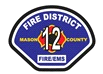 April 9th, 20241400 SPECIAL BOARD MEETINGSTATION 12-1AGENDACALL TO ORDER AT 1400FLAG SALUTEINTRODUCTION OF VISITORSCOMMUNITY AND COMMISSIONER COMMENTSThe purpose of the Board meeting is to conduct business of the district. The board welcomes comments. If an individual or group is disrupting the meeting, the board chair has the discretion to remove them from the meeting. Comments regarding specific staff will not be allowed during public meetings. RCW 9A.76.180 Intimidating a public servant, RCW 9A.84.030 Disorderly conduct. REMINDER ALL PUBLIC COMMENT WILL BE BY EMAIL ONLY SUBMITTED BY 1 PM APRIL 8TH, 2024COMMISSIONERSCOMMUNITY COMMENT via EmailEXECUTIVE SESSION:  RCW 42.30.110(1)(i) To discuss with legal counsel representing the agency matters relating to agency enforcement actions, or to discuss with legal counsel representing the agency litigation or potential litigation to which the agency, the governing body, or a member acting in an official capacity is, or is likely to become, a party, when public knowledge regarding the discussion is likely to result in an adverse legal or financial consequence to the agency.CONSENT AGENDA	REGULAR MINS FROM MARCHVOUCHER TOTAL $ 10,003.20OLD BUSINESSAuditNepotismILANEW BUSINESSCounty Treasurer Updated SignersPetty CashBreak-in Station 12-3CORRESPONDENCECHIEFS REPORTADJOURNMENTNEXT REGULAR SCHEDULED MEETING WILL BE May 21st, 2024 @ 2 pm DRAFT